Гуманитарный проект «Живая история»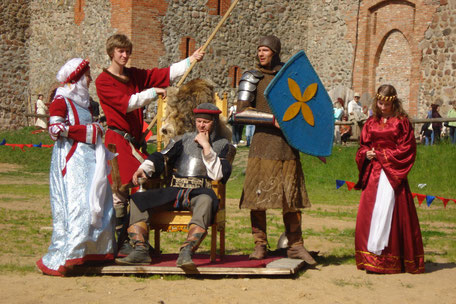 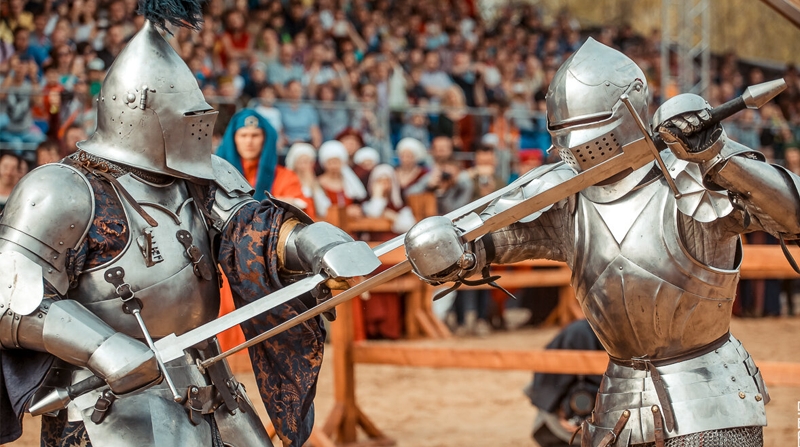 Наименование проекта: «Живая история»Срок реализации проекта: 20 месяцевОрганизация-заявитель, предлагающая проект:государственное учреждение «Лидский районный центр культуры и народного творчества»Цели проекта:создание и организация интерактивной площадки, духовно насыщенного «культурного пространства», содействующего тиражированию социальных механизмов инициирования и сохранения историко-культурной самобытности белорусов, формированию исторической, художественной, духовно-нравственной, политической, экологической культуры личности.Задачи, планируемые к выполнению в рамках реализации проекта:создание постоянной культурно-досуговой программы отвечающей требованиям современного посетителя (иммерсивное шоу, историческая реконструкция) на базе историко-культурного объекта Лидский замок,                в рамках деятельности любительского рыцарского клуба «DiesMagna».Целевая группа: разновозрастная аудиторияКраткое описание мероприятий в рамках проекта:разработка сценариев иммерсивного шоу, исторической реконструкции, как постоянной интерактивной программы;изготовление реквизита и декораций;приобретение сценических костюмов;оснащение пространства театральной и аудиовизуальной техникой.9. Место реализации проекта: Гродненская область, г.Лида, ул.Замковая, Лидский замок 10. Контактное лицо: О.Р.Троцкая, директор Лидского районного центра культуры и народного творчества, 8 029 6947278, rmcnt_lida@mail.ruОбщий объем финансирования (в долларах США): 55 000Общий объем финансирования (в долларах США): 55 000Источник финансированияОбъем финансирования (в долларах США)средства донора 50 000софинансирование5 000